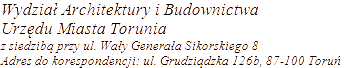 * Wyłączenie jawności danych – art. 5, ust. 2 ustawy z dnia 06.09.2001 r. o dostępie do informacji publicznej (tekst jednolity: Dz.U. z 2020 r., poz. 2176 ze zm.) wyłączenia dokonał: Prezydent Miasta ToruniaSPIS SPRAW – ROK 2024Hasło klasyfikacyjne z rzeczowego wykazu akt: Pozwolenia na rozbiórkęSymbol klasyfikacyjny z rzeczowego wykazu akt: 67411Rozbiórka budynku mieszkalnego jednorodzinnego.Truskawkowa 10 dz. Nr 426, obr. 35Monika Jurska *1042/20244.01.20242Rozbiórka trzech budynków wraz z infrastrukturą towarzyszącą.ul. Szymańskiego 20 dz. Nr 153/18, 154/5, obr. 45BORYSZEW Nieruchomości ul. Aleje Jerozolimskie 92, 00-807 Warszawa4807/202417.01.2024